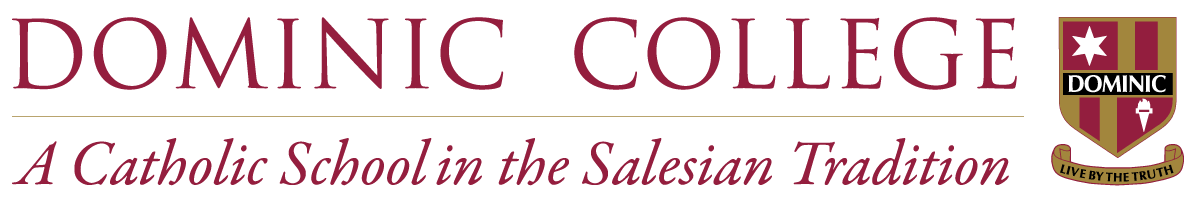 2019 DOMINIC TENNISHi Everyone,Welcome to Dominic College Tennis for 2019.Dominic College will be offering a 6-week Tennis Clinic at lunchtime for those who have signed up. Micky Conallin (Professional Tennis Instructor) from the Domain Tennis Centre will run the six Tennis Skills Sessions which will culminate in some mini round robins held at the College in the last couple of sessions. These will run at lunch time on the dates/times below.Skills Session #1- Thursday 21 February- 12.45-1.35 (lunchtime- Savio Centre)- Wear PE uniformSkills Session #2- Thursday 28 February- 12.45-1.35 (lunchtime- Savio Centre)- Wear PE uniformSkills Session #3-  Thursday 7 March- 12.45-1.35 (lunchtime- Savio Centre)- Wear PE uniformSkills Session #4-  Thursday 14 March- 12.45-1.35 (lunchtime- Savio Centre)- Wear PE uniformSkills Session #5-  Thursday 21 March- 12.45-1.35 (lunchtime- Savio Centre)- Wear PE uniformSkills Session #6-  Thursday 28 March- 12.45-1.35 (lunchtime- Savio Centre)- Wear PE uniformPlease note the above dates in your diaries and make sure you wear your PE uniform on these days. All equipment is provided for these sessions. You will need to eat your lunch promptly and head over straight away for your session. If there are any questions please feel free to email or call me. Regards,Ms Nicole Millikan- K-10 Sport Coordinator (nmillikan@dominic.tas.edu.au or 62746000 )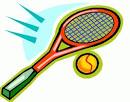 